ΑΝΑΚΟΙΝΩΣΗ Ανακοινώνεται στους φοιτητές Δασολογίας και Φ.Π. του 9ου εξαμήνου που δήλωσαν το μάθημα επιλογής «Λιβαδική Τεχνική» ότι τα μαθήματα θα ξεκινήσουν την Τρίτη 17 Οκτωβρίου σύμφωνα με το ωρολόγιο πρόγραμμα, στο κτίριο Γ΄ στο Φοίνικα.ΕΛΛΗΝΙΚΗ ΔΗΜΟΚΡΑΤΙΑΤΜΗΜΑ ΔΑΣΟΛΟΓΙΑΣ ΚΑΙ ΦΥΣΙΚΟΥ ΠΕΡΙΒΑΛΛΟΝΤΟΣΤΜΗΜΑ ΔΑΣΟΛΟΓΙΑΣ ΚΑΙ ΦΥΣΙΚΟΥ ΠΕΡΙΒΑΛΛΟΝΤΟΣΤΜΗΜΑ ΔΑΣΟΛΟΓΙΑΣ ΚΑΙ ΦΥΣΙΚΟΥ ΠΕΡΙΒΑΛΛΟΝΤΟΣ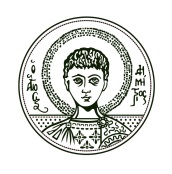 ΤΟΜΕΑΣ ΛΙΒΑΔΟΠΟΝΙΑΣ ΚΑΙ ΑΓΡΙΑΣ ΠΑΝΙΔΑΣ - ΙΧΘΥΟΠΟΝΙΑΣ ΓΛΥΚΕΩΝ ΥΔΑΤΩΝΕΡΓΑΣΤΗΡΙΟ ΔΑΣΙΚΩΝ ΒΟΣΚΟΤΟΠΩΝΠληροφορίες: Π. ΣκλάβουΘεσσαλονίκη, 13 Οκτωβρίου 2017ΤΟΜΕΑΣ ΛΙΒΑΔΟΠΟΝΙΑΣ ΚΑΙ ΑΓΡΙΑΣ ΠΑΝΙΔΑΣ - ΙΧΘΥΟΠΟΝΙΑΣ ΓΛΥΚΕΩΝ ΥΔΑΤΩΝΕΡΓΑΣΤΗΡΙΟ ΔΑΣΙΚΩΝ ΒΟΣΚΟΤΟΠΩΝΠληροφορίες: Π. ΣκλάβουΘεσσαλονίκη, 13 Οκτωβρίου 2017ΑΡΙΣΤΟΤΕΛΕΙΟΠΑΝΕΠΙΣΤΗΜΙΟΘΕΣΣΑΛΟΝΙΚΗΣΤηλ : 2310 998938, 992338 Fax: 2310 998886ΑΡΙΣΤΟΤΕΛΕΙΟΠΑΝΕΠΙΣΤΗΜΙΟΘΕΣΣΑΛΟΝΙΚΗΣe-mail:  psklavou@for.auth.grΑΡΙΣΤΟΤΕΛΕΙΟΠΑΝΕΠΙΣΤΗΜΙΟΘΕΣΣΑΛΟΝΙΚΗΣ